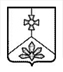 О внесении  изменений в административный  регламент предоставления  муниципальной услуги " Предоставление малоимущим гражданам, проживающим в Устиновском сельском поселении, и нуждающимся в улучшении жилищных условий, жилых помещений ",  утвержденный постановлением администрации Кавалеровского муниципального района от  04.05.2018 г.  № 92В соответствии с Законом Приморского края от 11 ноября . N 297-КЗ "О порядке ведения органами местного самоуправления Приморского края учета граждан в качестве нуждающихся в жилых помещениях, предоставляемых по договорам социального найма", протестом прокуратуры Кавалеровского района от 19.12.2019 г. № 736-2019/5534, администрация Кавалеровского муниципального района:ПОСТАНОВЛЯЕТ:Часть 9 административного регламента предоставлениямуниципальной услуги  "Предоставление малоимущим гражданам, проживающим в Устиновском сельском поселении, и нуждающимся в улучшении жилищных условий, жилых помещений", утвержденный постановлением администрации Кавалеровского муниципального района от  04.05.2018 г.  № 92, изложить в следующей редакции:«9. Документы, необходимые для принятия на учет:9.1. Для принятия на учет в качестве нуждающегося в жилом помещении на условиях социального найма гражданин подает заявление с указанием совместно проживающих с ним членов семьи согласно приложению. Заявление подписывается всеми проживающими совместно с ним дееспособными членами семьи. Заявление о принятии на учет недееспособных граждан подается их законными представителями.Заявление о принятии на учет в качестве нуждающегося в жилом помещении подается по месту жительства гражданина непосредственно либо через многофункциональный центр.9.2. При подаче заявления предъявляется паспорт гражданина Российской Федерации и паспорта членов его семьи или документы, заменяющие паспорт гражданина Российской Федерации.9.3. К заявлению прилагаются:а) документы, подтверждающие состав семьи (свидетельство о рождении, свидетельство о заключении брака, решение об усыновлении (удочерении), судебное решение о признании членом семьи и т.п.);б) документы, подтверждающие регистрацию гражданина и членов его семьи в системе индивидуального (персонифицированного) учета, на бумажном носителе или в форме электронного документа;в) решение уполномоченного органа местного самоуправления о признании гражданина малоимущим (при постановке на учет в качестве малоимущего);г) документы, подтверждающие право быть признанным нуждающимся в жилом помещении, а именно:д) информация о регистрации по месту жительства гражданина и членов его семьи, содержащаяся в базовом государственном информационном ресурсе регистрационного учета граждан Российской Федерации по месту пребывания и по месту жительства в пределах Российской Федерации, предоставленная территориальным органом Министерства внутренних дел Российской Федерации;е) документы, подтверждающие право пользования жилым помещением, занимаемым заявителем и членами его семьи (договор, ордер, решение о предоставлении жилого помещения и т.п.);ж) копия технического паспорта занимаемого жилого помещения, выданная филиалом акционерного общества "Ростехинвентаризация - Федеральное БТИ" по Приморскому краю или иными специализированными муниципальными организациями технической инвентаризации, либо государственным учреждением Приморского края, уполномоченным на постоянное хранение технических паспортов, оценочной и учетно-технической документации, с поэтажным планом (при наличии) и экспликацией или кадастровый паспорт занимаемого жилого помещения. В случае регистрации гражданина (заявителя) и членов его семьи по различным адресам вышеперечисленные документы предоставляются с места их регистрации;з) выписка из Единого государственного реестра недвижимости о правах отдельного лица (гражданина и (или) членов его семьи) на имевшиеся (имеющиеся) объекты недвижимости;и) справка, выданная государственным учреждением Приморского края, уполномоченным на постоянное хранение технических паспортов, оценочной и учетно-технической документации, о наличии (отсутствии) права собственности гражданина и (или) членов его семьи на объекты недвижимости;к) документы, подтверждающие факт отнесения гражданина к категории граждан, имеющих право на получение жилого помещения по договору социального найма в соответствии с федеральным законом или законом Приморского края (при постановке на учет в случаях, предусмотренных законодательством).9.4 Администрация Кавалеровского муниципального района самостоятельно запрашивает, в том числе посредством системы межведомственного информационного взаимодействия, в органах государственной власти документы, указанные в пункте 9,2,  подпунктах "д"-"и" пункта 9.3 части 9, если такие документы не были представлены гражданином (заявителем) по собственной инициативе.9.5. В случае отсутствия запрашиваемых документов (их копий или содержащихся в них сведений) в распоряжении указанных органов и подведомственных им организаций гражданин (заявитель) предоставляет указанные в пункте 9.3 части 9 настоящей статьи документы самостоятельно.9.6. Все документы предоставляются в копиях с одновременным предъявлением оригиналов. Копии документов после проверки их соответствия оригиналу заверяются лицом, принимающим документы. Сверка производится немедленно, после чего подлинники документов возвращаются гражданину лицом, принимающим документы.».2. Организационно - правовому отделу администрации   Кавалеровского муниципального района разместить данное постановление на официальном сайте администрации Кавалеровского муниципального района  и опубликовать в бюллетене органа местного самоуправления Кавалеровского муниципального района «Кавалеровские ведомости».3. Настоящее постановление вступает в силу с момента опубликования.Контроль за исполнением настоящего постановления возложить наИ.А. Шпиль – первого заместителя главы администрации Кавалеровского муниципального района. Глава Кавалеровского муниципального района – глава администрацииКавалеровского муниципального района                                             	С.Р. ГавриковУтвержденпостановлением администрацииКавалеровского муниципального районаот 14.01.2020 г.  № 5Административный регламент по предоставлению муниципальной услуги"Предоставление малоимущим гражданам, проживающим в Устиновском сельском поселении и нуждающимся в улучшении жилищных условий, жилых помещений" (в редакции № 5 от 14.01.2020 г.)1. Общие положения1.1. Предмет регулированияАдминистративный регламент по предоставлению муниципальной услуги "Предоставление малоимущим гражданам, проживающим в Устиновском сельском поселении и нуждающимся в улучшении жилищных условий, жилых помещений" (далее - Регламент, муниципальная услуга) разработан в целях повышения качества предоставления и доступности муниципальной услуги, определяет сроки и последовательность административных процедур при предоставлении малоимущим гражданам, проживающим на территории Устиновского сельского поселения, входящего в состав Кавалеровского муниципального района,  и нуждающимся в улучшении жилищных условий, жилых помещений.2. Круг заявителей2.1. Заявителями муниципальной услуги являются граждане Российской Федерации, зарегистрированные по месту жительства на территории Устиновского сельского поселения, входящего в состав Кавалеровского муниципального района, признанные малоимущими в порядке, установленном Жилищным кодексом Российской Федерации, состоящие на учете в Устиновском сельском поселении в качестве нуждающихся в жилых помещениях (далее – заявитель).2.1.1. В соответствии с законодательством Российской Федерации право на внеочередное предоставление жилых помещений по договору социального найма имеют:граждане, жилые помещения которых признаны в установленном порядке непригодными для проживания и ремонту или реконструкции не подлежат;граждане, страдающие тяжелыми формами хронических заболеваний, перечень которых устанавливается уполномоченным Правительством Российской Федерации федеральным органом исполнительной власти в соответствии с пунктом 4 части 1 статьи 51 Жилищного кодекса Российской Федерации.2.2. От имени заявителя за предоставлением муниципальной услуги могут обращаться представители, имеющие право в соответствии с законодательством Российской Федерации либо в силу наделения их заявителем в порядке, установленном законодательством Российской Федерации, полномочиями выступать от его имени (далее – представитель заявителя).Требования к порядку информирования о предоставлении муниципальной услуги3.1. Требования к порядку информирования о предоставлении муниципальной услугиИнформирование заявителей о правилах предоставления муниципальной услуги осуществляется в форме публичного устного или письменного информирования, по телефону, при устном или письменном обращении, а также по электронной почте и посредством размещения информации в сети Интернет на официальном сайте Кавалеровского муниципального района www. kavalerovsky.ru. Заявитель может получить информацию о правилах предоставления муниципальной услуги:в администрации Кавалеровского муниципального района по адресу: Приморский край, Кавалеровский муниципальный район, пгт. Кавалерово, ул. Арсеньева, д. 104. Справочный телефон: 8 (42375) 9-14-72.Часы работы Отдела: понедельник, вторник, четверг - с 08:00 до 17:00; пятница - с 08:00 до 12:00, перерыв на обед - с 12:00 до 13:00;  среда – неприемный день;в муниципальном казенном учреждении "Многофункциональный центр предоставления государственных и муниципальных услуг населению Кавалеровского муниципального района " (далее - МКУ МФЦ).Перечень МФЦ, расположенных на территории Приморского края, места их нахождения и графики работы размещены на официальном Портале сети МФЦ Приморского края, расположенном в информационно-телекоммуникационной сети Интернет по адресу: www.mfc-25.ru. Единый телефон сети МФЦ, расположенных на территории Приморского края: 8 (423) 201-01-56. Адрес электронной почты: info@mfc-25.ru.Предоставление информации о муниципальной услуге осуществляется непосредственно в администрации Кавалеровского муниципального района и МКУ МФЦ, на информационных стендах, в средствах массовой информации, а также с использованием телефонной и почтовой связи, электронной почты, посредством размещения информации о муниципальной услуге в сети Интернет на официальном сайте Кавалеровского муниципального района www. kavalerovsky.ru., а также в региональной государственной информационной системе "Портал государственных и муниципальных услуг (функций) Приморского края", другими способами, предусмотренными законами и (или) иными нормативными правовыми актами.Размещение текста настоящего регламента - полная версия на официальном сайте Кавалеровского муниципального района, выписка из регламента на информационном стенде в помещении МКУ МФЦ;Перечень документов, необходимых для предоставления услуги.При индивидуальном устном информировании заявителей (по телефону или лично) специалисты, осуществляющие прием и (или) информирование, дают ответ самостоятельно. Если специалист, к которому обратился заявитель, не может ответить на вопрос самостоятельно, он вправе предложить заявителю обратиться письменно либо назначить другое удобное для него время для получения информации. Время индивидуального устного консультирования составляет не более 15 минут. Если для подготовки ответа требуется продолжительное время, специалист, осуществляющий индивидуальное устное информирование, вправе предложить заявителям обратиться за необходимой информацией в письменном виде, либо назначить другое удобное для них время для устного информирования.Индивидуальное письменное информирование при обращении заявителя осуществляется путем направления ответов почтовым отправлением в срок, не превышающий 30 календарных дней с момента поступления письменного обращения, или путем размещения информации на официальных сайтах. Индивидуальное письменное информирование должно содержать: ответы на поставленные вопросы, должность, фамилию, инициалы и номер телефона исполнителя. Ответ на вопрос излагается в простой, четкой и понятной форме с указанием должности лица, подписавшего ответ, а также фамилии, имени, отчества непосредственного исполнителя и номера его телефона. Руководитель уполномоченного органа определяет непосредственного исполнителя для подготовки ответа.II. СТАНДАРТ ПРЕДОСТАВЛЕНИЯ МУНИЦИПАЛЬНОЙ УСЛУГИ4.Наименование муниципальной услуги4.1.Наименование муниципальной услуги:Предоставление малоимущим гражданам, проживающим в Устиновском сельском поселении, и нуждающимся в улучшении жилищных условий, жилых помещений.5. Наименование органа, предоставляющего муниципальную услугу: 5.1. Органом, предоставляющим муниципальную услугу является администрация Кавалеровского муниципального района. Органом, организующим предоставление муниципальной услуги, является отдел жилищных субсидий (далее - отдел).Описание результатов предоставления муниципальной услуги6.1. Результатами предоставления муниципальной услуги являются:решение в форме письменного сообщения о предоставлении жилого помещения по договору социального найма;уведомление об отказе в предоставлении жилого помещения по договору социального найма.Срок предоставления муниципальной услуги7.1. Срок принятия решения о предоставлении жилого помещения по договору социального найма или об отказе в предоставлении жилого помещения по договору социального найма составляет не более 30 дней со дня регистрации заявления в администрации Кавалеровского муниципального района.7.2. Срок выдачи (направления) заявителю решения о предоставлении жилого помещения по договору социального найма или уведомления об отказе в предоставлении жилого помещения по договору социального найма - составляет не более трех рабочих дней со дня принятия соответствующего решения.Правовые основания для предоставления муниципальной услуги8.1. Перечень нормативных правовых актов, регулирующих предоставление муниципальной услугиКонституция Российской Федерации;Гражданский кодекс Российской Федерации (с изм.);Жилищный кодекс Российской Федерации (с изм.);Федеральный закон от 02.05.2006 N 59-ФЗ "О порядке рассмотрения обращений граждан Российской Федерации" (с изм.);Федеральный закон от 06.10.2003 N 131-ФЗ "Об общих принципах организации местного самоуправления в Российской Федерации" (с изм.);Федеральный закон от 27.07.2010 N 210-ФЗ "Об организации предоставления государственных и муниципальных услуг" (с изм.);Постановление Правительства Российской Федерации от 21.05.2005 N 315 "Об утверждении Типового договора социального найма жилого помещения" (с изм.);приказ Госстроя РФ от 11.12.1997 N 17-132 "Об утверждении нормативно-методических материалов по реализации Концепции реформы жилищно-коммунального хозяйства в Российской Федерации";Устав Кавалеровского муниципального района;решение Думы Кавалеровского муниципального района № 150 –НПА от   27 марта 2015 года«О Положении «Об обеспечении проживающих в сельских поселениях, входящих в состав Кавалеровского муниципального района и нуждающихся в жилых помещениях малоимущих граждан жилыми помещениями»Решение Думы Кавалеровского муниципального района №  161 – НПА от  05 мая  2015 года «Об установлении нормы предоставления и учетной нормы площади жилого помещения на территории сельских поселений, входящих в состав Кавалеровского муниципального района».9. Документы, необходимые для принятия на учет9.1. Для принятия на учет в качестве нуждающегося в жилом помещении на условиях социального найма гражданин подает заявление с указанием совместно проживающих с ним членов семьи. Заявление подписывается всеми проживающими совместно с ним дееспособными членами семьи. Заявление о принятии на учет недееспособных граждан подается их законными представителями.Заявление о принятии на учет в качестве нуждающегося в жилом помещении подается по месту жительства гражданина непосредственно либо через многофункциональный центр.9.2. При подаче заявления предъявляется паспорт гражданина Российской Федерации и паспорта членов его семьи или документы, заменяющие паспорт гражданина Российской Федерации.9.3. К заявлению прилагаются:а) документы, подтверждающие состав семьи (свидетельство о рождении, свидетельство о заключении брака, решение об усыновлении (удочерении), судебное решение о признании членом семьи и т.п.);б) документы, подтверждающие регистрацию гражданина и членов его семьи в системе индивидуального (персонифицированного) учета, на бумажном носителе или в форме электронного документа;в) решение уполномоченного органа местного самоуправления о признании гражданина малоимущим (при постановке на учет в качестве малоимущего);г) документы, подтверждающие право быть признанным нуждающимся в жилом помещении, а именно:д) информация о регистрации по месту жительства гражданина и членов его семьи, содержащаяся в базовом государственном информационном ресурсе регистрационного учета граждан Российской Федерации по месту пребывания и по месту жительства в пределах Российской Федерации, предоставленная территориальным органом Министерства внутренних дел Российской Федерации;е) документы, подтверждающие право пользования жилым помещением, занимаемым заявителем и членами его семьи (договор, ордер, решение о предоставлении жилого помещения и т.п.);ж) копия технического паспорта занимаемого жилого помещения, выданная филиалом акционерного общества "Ростехинвентаризация - Федеральное БТИ" по Приморскому краю или иными специализированными муниципальными организациями технической инвентаризации, либо государственным учреждением Приморского края, уполномоченным на постоянное хранение технических паспортов, оценочной и учетно-технической документации, с поэтажным планом (при наличии) и экспликацией или кадастровый паспорт занимаемого жилого помещения. В случае регистрации гражданина (заявителя) и членов его семьи по различным адресам вышеперечисленные документы предоставляются с места их регистрации;з) выписка из Единого государственного реестра недвижимости о правах отдельного лица (гражданина и (или) членов его семьи) на имевшиеся (имеющиеся) объекты недвижимости;и) справка, выданная государственным учреждением Приморского края, уполномоченным на постоянное хранение технических паспортов, оценочной и учетно-технической документации, о наличии (отсутствии) права собственности гражданина и (или) членов его семьи на объекты недвижимости;к) документы, подтверждающие факт отнесения гражданина к категории граждан, имеющих право на получение жилого помещения по договору социального найма в соответствии с федеральным законом или законом Приморского края (при постановке на учет в случаях, предусмотренных законодательством).9.4 Администрация Кавалеровского муниципального района самостоятельно запрашивает, в том числе посредством системы межведомственного информационного взаимодействия, в органах государственной власти документы, указанные в пункте 9,2,  подпунктах "д"-"и" пункта 9.3 части 9, если такие документы не были представлены гражданином (заявителем) по собственной инициативе.9.5. В случае отсутствия запрашиваемых документов (их копий или содержащихся в них сведений) в распоряжении указанных органов и подведомственных им организаций гражданин (заявитель) предоставляет указанные в пункте 9.3 части 9 настоящей статьи документы самостоятельно.9.6. Все документы предоставляются в копиях с одновременным предъявлением оригиналов. Копии документов после проверки их соответствия оригиналу заверяются лицом, принимающим документы. Сверка производится немедленно, после чего подлинники документов возвращаются гражданину лицом, принимающим документы.           10. Исчерпывающий перечень оснований для отказа в приеме документов, необходимых для предоставления муниципальной услуги:отсутствие документа подтверждающего полномочия представителя заявителя (в случае обращения представителя заявителя);текст, представленного заявителем (представителем заявителя) заявления не поддается прочтению, исполнен карандашом, имеет подчистки, исправления, не заверенные в установленном порядке.Специалист, уполномоченный на прием заявлений, уведомляет заявителя о наличии оснований для отказа в приеме документов, объясняет заявителю содержание выявленных недостатков в представленных документах и предлагает принять меры по их устранению.    11. Исчерпывающий перечень оснований для отказа в предоставлении муниципальной услуги:обращение за получением муниципальной услуги лица, не определенного в п. 2 настоящего административного регламента;не представление либо представление не в полном объеме заявителем документов, указанных в п. 9.1 настоящего административного регламента;обращение за получением муниципальной услуги представителя заявителя, не подтвердившего свои полномочия;выявление в представленных документах недостоверной или искаженной информации;представление документов, которые не подтверждают право заявителя на получение муниципальной услуги;поступление в администрацию ответа органа, предоставляющего государственные услуги, органа, предоставляющего муниципальные услуги, подведомственных государственным органам или органам местного самоуправления организаций, участвующих в предоставлении государственных или муниципальных услуг, иных государственных органов, органов местного самоуправления, осуществляющих исполнительно-распорядительные полномочия, многофункциональных центров предоставления государственных и муниципальных услуг, свидетельствующего об отсутствии документа и (или) информации, необходимых для предоставления муниципальной услуги, в соответствии с пунктом 9.2 настоящего административного регламента. Отказ в предоставлении муниципальной услуги по указанному основанию допускается в случае, если администрация района после получения указанного ответа уведомило заявителя о получении такого ответа, предложило заявителю представить документы и (или) информацию, необходимые для предоставления муниципальной услуги в соответствии с пунктом 9.2 административного регламента, и не получило от заявителя такие документы и (или) информацию в течение 30 дней со дня направления уведомления.     12. Порядок, размер и основания взимания государственной пошлины или иной платы, взимаемой за предоставление муниципальной услугиМуниципальная услуга предоставляется бесплатно.13. Максимальный срок ожидания в очереди при подаче заявления о предоставлении муниципальной услуги и при получении результата предоставления муниципальной услугиМаксимальный срок ожидания в очереди при подаче заявления о предоставлении муниципальной услуги и при получении результата предоставления муниципальной услуги не должен превышать 15 минут.14. Срок регистрации заявления о предоставлении муниципальной услуги 14.1. Заявление о предоставлении муниципальной услуги, поданное заявителем при личном обращении в администрацию Кавалеровского муниципального района, или МФЦ, регистрируется в день обращения заявителя. При этом продолжительность приема при личном обращении заявителя не должна превышать 15 минут.14.2. Заявление о предоставлении муниципальной услуги, поступившее в администрацию района с использованием электронных средств связи, в том числе через единый портал в виде электронного документа, регистрируется в течение 1 рабочего дня со дня поступления заявления.15. Требовании к помещениям, в которых предоставляется муниципальная услуга, к залу ожидания, местам для заполнения запросов о предоставлении муниципальной услуги, информационным стендам с образцами их заполнения и перечнем документов, необходимых для предоставления муниципальной услуги, в том числе к обеспечению доступности для инвалидов указанных объектов в соответствии с законодательством Российской Федерации о социальной защите инвалидов15.1. Помещение для оказания муниципальной услуги должно быть оснащено стульями, столами, компьютерной системой с возможностью доступа к необходимым информационным базам данных, печатающим и сканирующим устройствами.Для ожидания приема заявителям отводится специальное место, оборудованное стульями, стойками для возможности оформления документов, необходимых для предоставления муниципальной услуги.Помещения, в которых предоставляется услуга, должны быть оборудованы пандусом с поручнями и (или) иметь кнопку для вызова специалиста администрации, осуществляющего сопровождение инвалида по помещению к месту оказания услуги и к выходу из помещения.Местонахождение зала ожидания, информационных стендов, мест для заполнения запросов для инвалидов: пгт. Кавалерово, ул. Арсеньева, д. 104, кабинет № 2.Специалист администрации, сопровождающий инвалида, имеющего стойкие расстройства функции зрения и самостоятельного передвижения, осуществляет вызов специалиста администрации, ответственного за оказание услуги, для принятия заявления и документов на предоставление услуги и (или) информирования об услуге.Зал ожидания, места для заполнения запросов о предоставлении муниципальной услуги и информационные стенды для инвалидов должны располагаться на 1-м этаже здания, в котором оказывается муниципальная услуга.Зал ожидания и места для заполнения запросов должны быть доступны для инвалидов, использующих для передвижения кресла-коляски, и оборудованы мебелью с учетом возможности беспрепятственного подъезда и поворота кресел-колясок.Места информирования оборудуются информационным стендом, стульями и столом для возможности оформления запросов о предоставлении услуги.Информационные стенды оборудуются образцами запросов с перечнем документов, необходимых для предоставления услуги, которые печатаются удобным для чтения шрифтом, без исправлений, наиболее важные места выделяются (подчеркиваются).На информационных стендах для инвалидов по зрению информация о перечне муниципальных услуг о вызове специалиста, ответственного за оказание услуги, должна быть выполнена рельефно-точечным шрифтом Брайля.16. Показатели доступности и качества муниципальной услуги16.1. Показателями доступности и качества муниципальной услуги определяются как выполнение администрацией Кавалеровского муниципального района взятых на себя обязательств по предоставлению муниципальной услуги в соответствии со стандартом ее предоставления и оцениваются следующим образом: доступность: % (доля) заявителей (представителей заявителя), ожидающих получения муниципальной услуги в очереди не более 15 минут, - 100 процентов; % (доля) заявителей (представителей заявителя), удовлетворенных полнотой и доступностью информации о порядке предоставления муниципальной услуги, - 90 процентов; % (доля) заявителей (представителей заявителя), для которых доступна информация о получении муниципальной услуги с использованием информационно-телекоммуникационных сетей, доступ к которым не ограничен определенным кругом лиц (включая сеть Интернет), - 100 процентов; % (доля) случаев предоставления муниципальной услуги в установленные сроки со дня поступления заявки - 100 процентов; % (доля) граждан, имеющих доступ к получению государственных и муниципальных услуг по принципу «одного окна» по месту пребывания, в том числе в МФЦ - 90 процентов;качество: % (доля) заявителей (представителей заявителя), удовлетворенных качеством информирования о порядке предоставления муниципальной услуги, в том числе в электронном виде - 90 процентов; % (доля) заявителей (представителей заявителя), удовлетворенных качеством предоставления муниципальной услуги, - 90 процентов. III. СОСТАВ, ПОСЛЕДОВАТЕЛЬНОСТЬ И СРОКИ ВЫПОЛНЕНИЯ АДМИНИСТРАТИВНЫХ ПРОЦЕДУР, ТРЕБОВАНИЯ К ПОРЯДКУ ИХ ВЫПОЛНЕНИЯ, В ТОМ ЧИСЛЕ ОСОБЕННОСТИ ВЫПОЛНЕНИЯ АДМИНИСТРАТИВНЫХ ПРОЦЕДУР В ЭЛЕКТРОННОЙ ФОРМЕ, А ТАКЖЕ ОСОБЕННОСТИ ВЫПОЛНЕНИЯ АДМИНИСТРАТИВНЫХ ПРОЦЕДУР В МНОГОФУНКЦИОНАЛЬНЫХ ЦЕНТРАХ17. Исчерпывающий перечень административных процедур17.1. Исполнение услуги включает в себя следующие административные процедуры:прием заявления с необходимыми документами;принятие и оформление решения о предоставлении жилого помещения или отказе в предоставлении жилого помещения;принятие постановления о предоставлении жилого помещения или отказе в предоставлении жилого помещения;подготовка и заключение договора социального найма;формирование учетного дела нанимателя жилого помещения.17.2. Последовательность и сроки исполнения административных процедур17.2.1. Основанием для начала административной процедуры является подача заявления о предоставлении жилого помещения с необходимыми документами в администрацию Кавалеровского муниципального района.17.2.2. Принятие и оформление решения о предоставлении жилого помещения или об отказе в предоставлении жилого помещенияПосле поступления заявления с необходимыми документами специалист отдела в течение трех дней направляет документы в комиссию по жилищным вопросам при администрации Кавалеровского муниципального района (далее - Комиссия).Решение о предоставлении жилого помещения или отказе в предоставлении жилого помещения принимается Комиссией по результатам рассмотрения заявления и прилагаемых документов.17.2.3. После принятия Комиссией решения специалистом отдела осуществляется подготовка проекта решения о предоставлении жилого помещения или об отказе в предоставлении жилого помещения в форме постановления администрации Кавалеровского муниципального района об утверждении протокола заседания Комиссии.17.2.4. Решение о предоставлении жилого помещенияЗаверенная копия постановления об утверждении протокола заседания Комиссии, утверждающего решение о предоставлении жилого помещения, отправляется заявителю по почте или выдается лично не позднее чем через три рабочих дня со дня подписания.17.2.5. Решение об отказе в предоставлении жилого помещенияЗаверенная копия постановления об утверждении протокола заседания Комиссии, утверждающего решение об отказе в предоставлении жилого помещения, отправляется заявителю по почте или выдается лично не позднее чем через три рабочих дня со дня подписания.17.2.6. Подготовка и заключение договора социального наймаВ соответствии с постановлением администрации об утверждении протокола заседания Комиссии уполномоченное лицо отдела готовит проект по типовой форме договора социального найма, утвержденной постановлением Правительства РФ от 21.05.2005 N 315 "Об утверждении Типового договора социального найма жилого помещения".Проект договора передается для подписания главе администрации Кавалеровского муниципального района.Подписанный договор регистрируется в электронном реестре договоров и дублируется на бумажном носителе.Проект договора передается для подписания заявителю.После подписания договора заявителем один экземпляр выдается на руки заявителю. Второй экземпляр и документы, на основании которых он был заключен, формируются в дело, которое остается на хранение в архиве отдела.17.3. В случае выявления специалистом отдела оснований, предусмотренных пунктом 11 настоящего Регламента, подготавливается мотивированный отказ в предоставлении муниципальной услуги.Отказ оформляется в письменной форме, подписывается главой администрации района и выдается или направляется заявителю почтовой связью, электронной почтой в течение семи дней со дня поступления заявления в администрацию Кавалеровского муниципального района.18. Особенности предоставления муниципальной услуги в электронной формеДля обращения заявителя за получением муниципальной услуги в электронной форме с использованием простой электронной подписи заявитель должен иметь подтвержденную учетную запись в федеральной государственной информационной системе «Единая система идентификации и аутентификации» в инфраструктуре, обеспечивающей информационно-технологическое взаимодействие информационных систем, используемых для предоставления государственных и муниципальных услуг в электронной форме или с использованием усиленной квалифицированной электронной подписи, полученной в удостоверяющем центре, аккредитованном в порядке, установленном Федеральным законом от 06 апреля 2011 года № 63-ФЗ «Об электронной подписи».Для получения муниципальной услуги в электронном виде заявитель направляет заявление о предоставлении муниципальной услуги через федеральную государственную информационную систему «Единый портал государственных и муниципальных услуг (функций)» www.gosuslugi.ru) путем заполнения соответствующей электронной формы подачи заявления.Заявитель выбирает удобный для него способ получения результата муниципальной услуги и указывает его в заявлении: в форме электронного документа, в письменном виде почтой или получить лично. Заявление подлежит регистрации с присвоением порядкового номера. По номеру заявления можно проследить статус предоставления муниципальной услуги.В заявлении заявителем должен быть указан адрес электронной почты, в случае если результат предоставления муниципальной услуги должен быть направлен в форме электронного документа, и почтовый адрес, если результат предоставления муниципальной услуги должен быть направлен в письменном виде, если данные сведения не указаны в личном кабинете федеральной государственной информационной системы «Единая система идентификации и аутентификации».Одновременно с заявлением заявитель направляет в электронной форме необходимые для предоставления муниципальной услуги в отсканированном виде документы, предусмотренные пунктом 9 административного регламента, которые могут быть подписаны усиленной квалифицированной электронной подписью.Проверка усиленной квалифицированной электронной подписи осуществляется в соответствии с Правилами использования усиленной квалифицированной электронной подписи при обращении за получением государственных и муниципальных услуг, утвержденными Постановлением Правительства Российской Федерации от 25 августа 2012 года № 852 «Об утверждении Правил использования усиленной квалифицированной электронной подписи при обращении за получением государственных и муниципальных услуг и о внесении изменения в Правила разработки и утверждения административных регламентов предоставления государственных услуг».В случае если в результате проверки усиленной квалифицированной электронной подписи будет выявлено несоблюдение установленных условий признания ее действительности, в течение трех дней со дня завершения проведения такой проверки принимается решение об отказе в приеме к рассмотрению заявления и прилагаемых к нему документов и направляет заявителю уведомление об этом в электронной форме с указанием пунктов статьи 11 Федерального закона от 06 апреля 2011 года № 63-ФЗ «Об электронной подписи», которые послужили основанием для принятия указанного решения.При предоставлении услуги в электронной форме заявителю направляется: - уведомление о приеме и регистрации запроса и иных документов, необходимых для предоставления услуги, содержащее сведения о факте приема запроса и документов, необходимых для предоставления услуги, и начале процедуры предоставления услуги, а также сведения о дате и времени окончания предоставления услуги либо мотивированный отказ в приеме запроса и иных документов, необходимых для предоставления услуги;- уведомление о результатах рассмотрения документов, необходимых для предоставления услуги, содержащее сведения о принятии положительного решения о предоставлении услуги и возможности получить результат предоставления услуги либо мотивированный отказ в предоставлении услуги.Получение результата предоставления муниципальной услуги осуществляется согласно форме, указанной в заявлении. Документы, являющиеся результатом предоставления муниципальной услуги, направляются в форме электронного документа по адресу электронной почты, указанному заявителем. При этом уполномоченный орган обязан выдать (направить) документы, являющиеся результатом предоставления муниципальной услуги, на бумажном носителе по соответствующему запросу заявителя.19. Особенности предоставления муниципальной услуги в МФЦВ соответствии с заключенным соглашением о взаимодействии между уполномоченным МФЦ (далее – УМФЦ) и уполномоченным органом, об организации предоставления муниципальной услуги, МФЦ осуществляет следующие административные процедуры:Информирование (консультация) по порядку предоставления муниципальной услуги;Прием и регистрация запроса и документов от заявителя для получения муниципальной услуги;Составление и выдача заявителю документов на бумажном носителе, подтверждающих содержание электронных документов, направленных в МФЦ по результатам предоставления муниципальной услуги. Осуществление административной процедуры «Информирование (консультация) по порядку предоставления муниципальной услуги».        19.2.1. Административную процедуру «Информирование (консультация) по порядку предоставления муниципальной услуги»  осуществляет  специалист МФЦ. Специалист МФЦ обеспечивает информационную поддержку заявителя при личном обращении заявителя в МФЦ, в организации, привлекаемые к реализации функций МФЦ (далее – привлекаемые организации)  или при обращении в центр телефонного обслуживания УМФЦ по следующим вопросам:срок предоставления муниципальной услуги;размеры государственной пошлины и иных платежей, уплачиваемых заявителем при получении муниципальной услуги, порядок их уплаты;информацию о дополнительных (сопутствующих) услугах, а также об услугах, необходимых и обязательных для предоставления муниципальной услуги, размерах и порядке их оплаты;порядок обжалования действий (бездействия), а также решений органов, предоставляющих муниципальную услугу, муниципальных служащих, МФЦ, работников МФЦ;информацию о предусмотренной законодательством Российской Федерации ответственности должностных лиц органов, предоставляющих муниципальную услугу, работников МФЦ, работников привлекаемых организаций, за нарушение порядка предоставления муниципальной услуги;информацию о порядке возмещения вреда, причиненного заявителю в результате ненадлежащего исполнения либо неисполнения МФЦ или его работниками, а также привлекаемыми организациями или их работниками обязанностей, предусмотренных законодательством Российской Федерации;режим работы и адреса иных МФЦ и привлекаемых организаций, находящихся на территории субъекта Российской Федерации;иную информацию, необходимую для получения муниципальной услуги, за исключением вопросов, предполагающим правовую экспертизу пакета документов или правовую оценку обращения.Осуществление административной процедуры «Прием и регистрация запроса и документов».19.3.1. Административную процедуру «Прием и регистрация запроса и документов» осуществляет  специалист МФЦ, ответственный за прием и регистрацию запроса и документов (далее – специалист приема МФЦ).19.3.2. При личном обращении заявителя (представителя заявителя) за предоставлением муниципальной услуги, специалист приема МФЦ, принимающий заявление и необходимые документы, должен удостовериться в личности заявителя (представителя заявителя).	 Специалист приема МФЦ, проверяет документы, предоставленные заявителем, на полноту и соответствие требованиям, установленным настоящим административным регламентом:в случае наличия оснований для отказа в приеме документов, определенных в пункте 10 настоящего административного регламента, уведомляет заявителя о возможности получения отказа в предоставлении муниципальной услуги.если заявитель настаивает на приеме документов, специалист приема МФЦ делает в расписке отметку «принято по требованию». 19.3.3. Специалист приема МФЦ создает и регистрирует обращение в электронном виде с использованием автоматизированной информационной системы МФЦ (далее – АИС МФЦ). Специалист приема МФЦ формирует и распечатывает 1 (один) экземпляр заявления, в случае отсутствия такого у заявителя, в соответствии с требованиями настоящего административного регламента, содержащего, в том числе, отметку (штамп) с указанием наименования МФЦ, где оно было принято, даты регистрации в АИС МФЦ, своей должности, ФИО,  и предлагает заявителю самостоятельно проверить информацию, указанную в заявлении, и расписаться.19.3.4. Специалист приема МФЦ формирует и распечатывает 1 (один) экземпляр расписки о приеме документов, содержащей перечень представленных заявителем документов, с указанием формы их предоставления (оригинал или копия), количества экземпляров и даты их представления, подписывает, предлагает заявителю самостоятельно проверить информацию, указанную в расписке и расписаться, после чего создает электронные образы подписанного заявления, представленных заявителем документов (сканирует документы в форме, которой они были предоставлены заявителем в соответствии с требованиями административного регламента) и расписки, подписанной заявителем. Заявление, документы, представленные заявителем, и расписка после сканирования возвращаются заявителю.19.3.5. Принятые у заявителя документы, заявление и расписка передаются в электронном виде в уполномоченный орган по защищенным каналам связи.19.4.  Осуществление административной процедуры «Составление и выдача заявителю документов на бумажном носителе, подтверждающих содержание электронных документов, направленных в МФЦ по результатам предоставления муниципальной услуги»19.4.1. Административную процедуру «Составление и выдача заявителю документов на бумажном носителе, подтверждающих содержание электронных документов, направленных в МФЦ по результатам предоставления муниципальной услуги» осуществляет  специалист МФЦ, ответственный за выдачу результата предоставления муниципальной услуги (далее – уполномоченный специалист МФЦ). 19.4.2. При личном обращении заявителя (представителя заявителя) за получением результата муниципальной услуги, уполномоченный специалист МФЦ,  должен удостовериться в личности заявителя (представителя заявителя).19.4.3. Уполномоченный специалист МФЦ, осуществляет составление, заверение и выдачу документов на бумажных носителях, подтверждающих содержание электронных документов, при этом уполномоченный специалист МФЦ при подготовке экземпляра электронного документа на бумажном носителе, направленного по результатам предоставления муниципальной услуги,  обеспечивает:проверку действительности электронной подписи должностного лица уполномоченного органа, подписавшего электронный документ, полученный МФЦ по результатам предоставления муниципальной услуги;изготовление, заверение экземпляра электронного документа на бумажном носителе с использованием печати МФЦ (в предусмотренных нормативными правовыми актами Российской Федерации случаях - печати с изображением Государственного герба Российской Федерации);  учет выдачи экземпляров электронных документов на бумажном носителе.19.4.4. Уполномоченный специалист МФЦ передает документы, являющиеся результатом предоставления муниципальной услуги, заявителю (или его представителю) и предлагает ознакомиться с ними. 19.5. В соответствии с заключенным соглашением о взаимодействии между УМФЦ и уполномоченным органом, и если иное не предусмотрено федеральным законом, на МФЦ может быть возложена функция по обработке информации из информационных систем уполномоченного органа, и составление и заверение выписок полученных из информационных систем уполномоченного органа, том числе с использованием информационно-технологической и коммуникационной инфраструктуры, и выдачу заявителю на основании такой информации документов, включая составление на бумажном носителе и заверение выписок из указанных информационных систем, в соответствии с требованиями, установленными Правительством Российской Федерации. И если иное не предусмотрено правилами организации деятельности многофункциональных центров, утверждаемыми Правительством Российской Федерации, составленные на бумажном носителе и заверенные МФЦ выписки из информационных систем органов, предоставляющих муниципальные услуги, приравниваются к выпискам из информационных систем на бумажном носителе, составленным самим органом, предоставляющим муниципальные услуги.IV. ДОСУДЕБНЫЙ (ВНЕСУДЕБНЫЙ) ПОРЯДОК ОБЖАЛОВАНИЯ РЕШЕНИЙ И ДЕЙСТВИЙ (БЕЗДЕЙСТВИЯ) ОРГАНА, ДОЛЖНОСТНЫХ ЛИЦ ОРГАНА ЛИБО МУНИЦИПАЛЬНЫХ СЛУЖАЩИХ, ДОЛЖНОСТНЫХ ЛИЦ МНОГОФУНКЦИОНАЛЬНОГО ЦЕНТРА, РАБОТНИКА МНОГОФУНКЦИОНАЛЬНОГО ЦЕНТРА20. Решения и действия (бездействие) администрации Кавалеровского муниципального района, учреждений, оказывающих муниципальные услуги, должностных лиц, муниципальных служащих администрации Кавалеровского муниципального района, должностных лиц и специалистов учреждений, оказывающих муниципальные услуги, многофункционального центра, работника многофункционального центра принятые (осуществляемые) в ходе предоставления муниципальной услуги на основании настоящего административного регламента  могут быть обжалованы заявителем в досудебном (внесудебном) порядке. 21. Досудебный (внесудебный) порядок обжалования, установленный настоящим разделом, применяется ко всем административным процедурам, перечисленным в разделе III настоящего административного регламента.Заявитель, либо его уполномоченный представитель вправе обратиться с жалобой в следующих случаях:нарушения срока регистрации запроса о предоставлении муниципальной услуги, запроса о предоставление двух и более муниципальных услуг в многофункциональных центрах при однократном обращении заявителя;нарушения срока предоставления муниципальной услуги;требования у заявителя документов, не предусмотренных нормативными правовыми актами Российской Федерации, нормативными правовыми актами Приморского края, муниципальными правовыми актами администрации Кавалеровского муниципального района для предоставления муниципальной услуги;отказа заявителю в приеме документов, предоставление которых предусмотрено нормативными правовыми актами Российской Федерации, муниципальными правовыми актами администрации Кавалеровского муниципального района для предоставления муниципальной услуги;отказа заявителю в предоставлении муниципальной услуги, если основания отказа не предусмотрены федеральными законами и принятыми в соответствии с ними иными нормативными правовыми актами Российской Федерации, муниципальными правовыми актами администрации Кавалеровского муниципального района;требования у заявителя при предоставлении муниципальной услуги платы, не предусмотренной нормативными правовыми актами Российской Федерации, муниципальными правовыми актами администрации Кавалеровского муниципального района;отказа администрации Кавалеровского муниципального района,  учреждений, оказывающих муниципальные услуги, должностных лиц, муниципальных служащих администрации Кавалеровского муниципального района, должностных лиц и специалистов учреждений, предоставляющих муниципальные услуги, многофункционального центра, работника многофункционального центра  в исправлении допущенных опечаток и ошибок, в выданных в результате предоставления муниципальной услуги документах либо нарушение установленного срока таких исправлений;нарушения срока или порядка выдачи документов по результатам  предоставления муниципальной услуги;приостановления предоставления муниципальной услуги, если основания приостановления не предусмотрены федеральными законами и принятыми в соответствии с ними иными нормативными правовыми актами Российской Федерации, законами и иными нормативными правовыми актами Приморского края, правовыми актами муниципального образования.22. Жалоба на решения и действия (бездействие) администрации Кавалеровского муниципального района, учреждений, предоставляющих  муниципальные услуги, должностных лиц, муниципальных служащих администрации Кавалеровского муниципального района, должностных лиц и специалистов учреждений, предоставляющих  муниципальные услуги, многофункционального центра, работника многофункционального центра подается в письменной форме на бумажном носителе, в электронной форме в орган, предоставляющий муниципальную услугу, многофункциональный центр либо учредителю многофункционального центра администрации Кавалеровского муниципального района.Жалоба на решения и действия (бездействие) работника многофункционального центра подается руководителю этого многофункционального центра.Жалоба на решения и действия (бездействие) многофункционального центра подается учредителю многофункционального центра или должностному лицу, уполномоченному нормативным правовым актом Приморского края.Жалоба  на  решения и действия (бездействие) администрации Кавалеровского муниципального района, должностных лиц, муниципальных служащих администрации Кавалеровского муниципального района подается в администрацию Кавалеровского муниципального района.Жалоба может быть подана при личном приеме заявителя главой администрации Кавалеровского муниципального района.Личный прием заявителей производится по адресу: Приморский край, Кавалеровский муниципальный район, пгт. Кавалерово, ул. Арсеньева, д. 104 согласно графику, размещенному на  официальном сайте администрации Кавалеровского муниципального района.В случае подачи жалобы на личном приеме гражданин (уполномоченный заявитель) представляет документ, удостоверяющий его личность, в соответствии с законодательством Российской Федерации.В случае если жалоба подается через представителя заявителя, также представляется документ, подтверждающий полномочия на осуществление действий от имени заявителя. В качестве документа, подтверждающего полномочия на осуществление действий от имени заявителя, может быть представлена:а) оформленная в соответствии с законодательством Российской Федерации доверенность (для физических лиц);б) оформленная в соответствии с законодательством Российской Федерации доверенность, заверенная печатью заявителя (при наличии печати) и подписанная руководителем заявителя или уполномоченным этим руководителем лицом (для юридических лиц);При поступлении жалобы в многофункциональный  центр, жалоба передается в администрацию Кавалеровского муниципального района в порядке и сроки, установленные соглашением о взаимодействии, но не позднее следующего рабочего дня со дня поступления жалобы.88. Жалоба должна содержать: наименование органа, предоставляющего муниципальную услугу, учреждения, предоставляющего муниципальную услугу, должностного лица органа, предоставляющего муниципальную услугу, либо муниципального служащего, должностного лица либо специалиста учреждения, предоставляющего муниципальную  услугу, многофункционального центра  его руководителя и (или) работника многофункционального центра, решения и действия (бездействие) которых обжалуются; фамилию, имя, отчество (последнее - при наличии), сведения о месте жительства заявителя - физического лица либо наименование, сведения о месте нахождения заявителя - юридического лица, а также номер (номера) контактного телефона, адрес (адреса) электронной почты (при наличии) и почтовый адрес, по которым должен быть направлен ответ заявителю;сведения об обжалуемых решениях и действиях (бездействии) органа, предоставляющего муниципальную услугу, должностного лица органа, предоставляющего муниципальную услугу, либо муниципального служащего, многофункционального центра, работника многофункционального центра; доводы, на основании которых заявитель не согласен с решением и действиями (бездействием) органа, предоставляющего муниципальную услугу, должностного лица органа, предоставляющего муниципальную услугу, либо муниципального служащего, многофункционального центра, работника многофункционального центра заявителем могут быть представлены документы (при наличии), подтверждающие доводы заявителя, либо их копии.23. Жалоба подлежит регистрации в день ее поступления в администрацию Кавалеровского муниципального района, многофункциональный центр, учредителю многофункционального центра, должностному лицу, уполномоченному нормативным правовым актом Приморского края.Жалоба, поступившая  в орган, предоставляющий муниципальную услугу, многофункциональный центр, учредителю многофункционального центра, подлежит рассмотрению должностными лицами, указанными в пункте 22 настоящего административного регламента, в течение пятнадцати рабочих дней со дня ее регистрации.В случае, обжалования отказа органа, предоставляющего муниципальную услугу, многофункционального центра в приеме документов у заявителя, либо уполномоченного представителя, либо в исправлении допущенных опечаток и ошибок или в случае обжалования нарушения установленного срока таких исправлений - в течение пяти рабочих дней со дня ее регистрации.По результатам рассмотрения жалобы должностные лица, указанные в пункте 22 настоящего административного регламента, принимают одно из следующих решений:жалоба удовлетворяется, в том числе в форме отмены принятого решения, исправления администрацией Кавалеровского муниципального района, многофункциональным центром допущенных опечаток и ошибок в выданных в результате предоставления муниципальной услуги документах, возврата заявителю денежных средств, взимание которых не предусмотрено нормативными правовыми актами Российской Федерации, нормативными правовыми актами Приморского края, муниципальными правовыми актами администрации Кавалеровского муниципального района;в удовлетворении жалобы отказывается.Не позднее дня, следующего за днем принятия решения по жалобе, заявителю в письменной форме  и по желанию заявителя в электронной форме направляется мотивированный ответ о результатах рассмотрения жалобы.Ответ на жалобу направляется в форме электронного документа по адресу электронной почты, указанному в жалобе, поступившей в форме электронного документа, и в письменной форме по почтовому адресу, указанному в жалобе, поступившей  в письменной форме. Кроме того, на поступившую жалобу, которая затрагивает интересы неопределенного круга лиц, в частности на жалобу, в которой обжалуется судебное решение, вынесенное в отношении неопределенного круга лиц, ответ, в том числе с разъяснением порядка  обжалования судебного решения, может быть размещен с соблюдением требований части 2 статьи 6 Федерального закона от 02.05.2006 № 59-ФЗ «О порядке рассмотрения граждан Российской Федерации» на официальном сайте администрации Кавалеровского муниципального района.В случае если текст письменной жалобы не позволяет определить суть жалобы, ответ на жалобу не дается и она не подлежит направлению на рассмотрение в государственный орган, орган местного самоуправления или должностному лицу в соответствии с их компетенцией, о чем в течение 7 дней со дня её регистрации сообщается заявителю, направившему обращение.В случае поступления письменной жалобы, содержащей  вопрос, ответ на который размещен в соответствии с частью 4 статьи 10 Федерального закона от 02.05.2006 № 59-ФЗ «О порядке рассмотрения граждан Российской Федерации» на официальном сайте администрации Кавалеровского муниципального района, гражданину, направившему жалобу, в течение 7 дней со дня её регистрации сообщается электронный адрес официального сайта администрации Кавалеровского муниципального района, на котором размещен ответ на вопрос, поставленный в жалобе, при этом жалоба, содержащая обжалование судебного решения, не возвращается.Должностные лица, указанные в пункте 22 настоящего административного регламента, отказывают в удовлетворении жалобы в следующих случаях:наличие вступившего в законную силу решения суда, арбитражного суда по жалобе о том же предмете и по тем же основаниям;подача жалобы лицом, полномочия которого не подтверждены в порядке, установленном законодательством Российской Федерации и настоящим административным регламентом;наличие решения по жалобе, принятого ранее в соответствии с требованиями настоящего административного регламента в отношении того же заявителя и по тому же предмету жалобы.При получении жалобы, в которой содержатся нецензурные либо оскорбительные выражения, угрозы жизни, здоровью и имуществу должностного лица, а также членов его семьи, должностные лица, указанные в пункте 22 настоящего административного регламента, вправе оставить жалобу без ответа по существу поставленных в ней вопросов, сообщив заявителю, направившему жалобу, в течение тридцати дней со дня регистрации жалобы о недопустимости злоупотребления правом.В случае, если текст жалобы не поддается прочтению, ответ на жалобу не дается, и она не подлежит направлению на рассмотрение в государственный орган, орган местного самоуправления или должностному лицу в соответствии с их компетенцией, о чем в течение семи дней со дня регистрации жалобы сообщается гражданину, направившему жалобу, если его фамилия и почтовый адрес поддаются прочтению.В случае, если в жалобе содержится вопрос, на который заявителю, направившему жалобу, неоднократно давались письменные ответы по существу в связи с ранее направляемыми жалобами, и при этом в жалобе не приводятся новые доводы или обстоятельства должностные лица, указанные в пункте 22 настоящего административного регламента, вправе принять решение о безосновательности очередной жалобы и прекращении переписки с гражданином, направившим жалобу, по данному вопросу при условии, что указанная жалоба и ранее направляемые жалобы направлялись в один и тот же государственный орган, орган местного самоуправления или одному и тому же должностному лицу. О данном решении гражданин, направивший жалобу, уведомляется в течение тридцати дней со дня регистрации жалобы.В случае, если в жалобе не указаны фамилия заявителя, направившего жалобу, или почтовый адрес, по которому должен быть направлен ответ, ответ на жалобу не дается.24. В случае установления в ходе или по результатам рассмотрения жалобы признаков состава административного правонарушения, предусмотренного статьей 5.63 Кодекса Российской Федерации об административных правонарушениях, или преступления должностные лица, указанные в пункте 22 настоящего административного регламента, незамедлительно направляют имеющиеся материалы в органы прокуратуры. 25. Решения, действия (бездействие) администрации Кавалеровского муниципального района, принятые в ходе предоставления муниципальной услуги на основании настоящего административного регламента, а также решения, действия (бездействие) должностных администрации Кавалеровского муниципального района по результатам рассмотрения жалоб могут быть обжалованы в судебном порядке.Приложение №1ЗАЯВЛЕНИЕ(наименование органа, предоставляющего муниципальную услугу)(наименование органа, предоставляющего муниципальную услугу)(наименование органа, предоставляющего муниципальную услугу)(наименование органа, предоставляющего муниципальную услугу)от(Ф.И.О. заявителя полностью)(Ф.И.О. заявителя полностью)(Ф.И.О. заявителя полностью)(Ф.И.О. заявителя полностью)проживающего по адресу:проживающего по адресу:проживающего по адресу:контактный телефон:контактный телефон:Прошу предоставить мне по договору социального найма жилое помещениеПрошу предоставить мне по договору социального найма жилое помещениеПрошу предоставить мне по договору социального найма жилое помещениеПрошу предоставить мне по договору социального найма жилое помещениеПрошу предоставить мне по договору социального найма жилое помещениемуниципального жилищного фонда по адресу:муниципального жилищного фонда по адресу:муниципального жилищного фонда по адресу:Состав семьи _____ человек:Состав семьи _____ человек:Состав семьи _____ человек:Состав семьи _____ человек:Состав семьи _____ человек:1.2.3.4.5.6.Приложение:Приложение:Приложение:Приложение:Приложение:(подпись)(подпись)(дата)